FICHA TÉCNICA		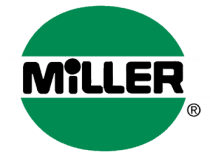 Nombre de Producto:ECOFILM®Fabricante:Miller Chemical&Fertilizer Corp.120 Radio Road. Hanover Pennsylvania.17331. U.S.A.Tel: (717) 632-8921.Ingrediente(s) Activo(s):Polímero de Terpeno (Poly-1-p-Menteno).Función:Coadyuvante (Adherente-Prolongador).Concentración:96% p/p de i.a. (equivalente a 893 g/l).Uso:Para incrementar el depósito inicial y la cobertura en aplicaciones de agroquímicos y fertilizantes foliares, así como prolongar la vida y el desempeño de los mismos. Modo de Acción:Aumenta la adherencia y forma una película que protege y mantiene al plaguicida sobre el follaje protegiéndolo contra factores degradantes ambientales como calor, radicación ultravioleta, lluvia, rocío, etc.Compatibilidad:Es compatible con la mayoría de los plaguicidasfito-reguladores, abonos foliares, defoliantes y desecantes comunes existentes en el mercado.Fitotoxicidad:No es fitotóxico si se siguen las recomendaciones de dosis y uso dadas en la etiqueta.CategoríaToxicológica:LIGERAMENTE TÓXICODL50 Aguda Oral (rata): >5,492 mg/kgDL50 Aguda Dermal (conejo): >5,000 mg/kgDosis:300 a 500 ml por litro de agua.Otras recomendaciones:Realizar una pre-mezcla antes de agregar al tanque de aspersión y lavar el equipo después de la aplicación.Presentación:Envase de 2.5galones, 1 lto y 500 ml